Nomenclature & Figurés de nomenclature :			Océans, mers, ensembles maritimes et fluviaux remarquables. 			Éléments remarquables du relief et du paysage et du peuplement. 			Principaux États indépendants et souverains. 			Noms des grandes régions regroupant les États fédérés du Brésil. 			Noms des États constituants la république fédérative du Brésil. 			Noms des capitales d’États souverains et indépendants et des capitales fédérales. 			Noms des principales métropoles et des aires urbaines majeures d’Amérique du Sud. 			Noms des États, provinces et subdivisions administratives majeures des pays riverains. 			Sites culturels et naturels majeurs du Brésil classés au patrimoine mondial de l’UNESCO. 			Localisation des principaux sites brésiliens classés au patrimoine mondial de l’UNESCO. 			Pôle majeur d’activité économique et de concentration humaine en Amérique latine. 			Région historique de peuplement XVIe siècle – XVIIe siècle. 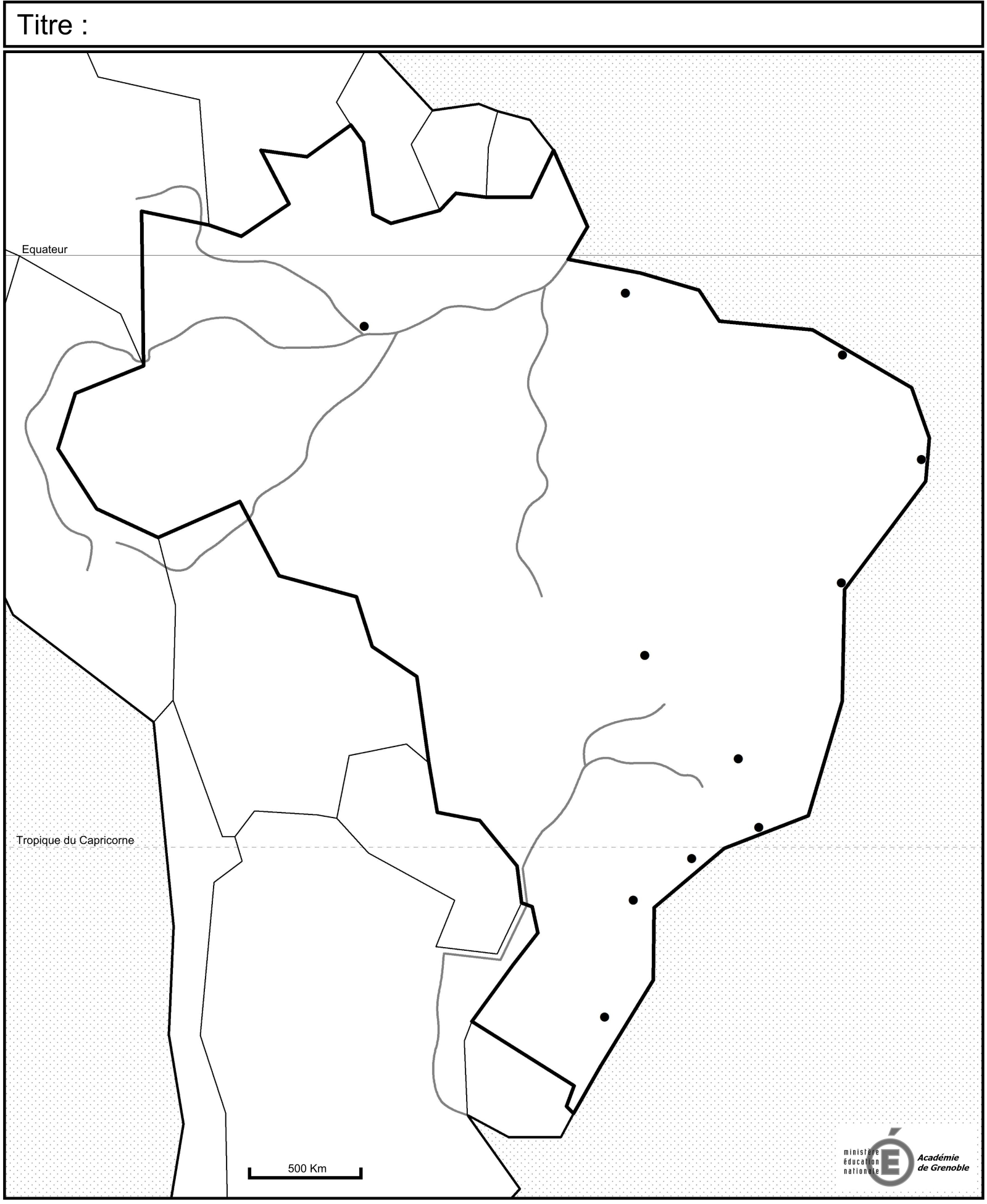 